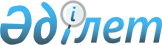 Об установлении целевых индикаторов по энергоэффективности для субъектов Государственного энергетического реестра, потребляющих энергетические ресурсы в объеме, эквивалентном пятидесяти тысячам и более тонн условного топлива в годПриказ и.о. Министра индустрии и инфраструктурного развития Республики Казахстан от 29 ноября 2022 года № 663. Зарегистрирован в Министерстве юстиции Республики Казахстан 29 ноября 2022 года № 30790
      Примечание ИЗПИ!
      Порядок введения в действие см. п. 4.
      В соответствии с подпунктом 6-17) статьи 5 Закона Республики Казахстан "Об энергосбережении и повышении энергоэффективности" ПРИКАЗЫВАЮ:
      1. Установить целевые индикаторы по энергоэффективности для субъектов Государственного энергетического реестра, потребляющих энергетические ресурсы в объеме, эквивалентном пятидесяти тысячам и более тонн условного топлива в год, согласно приложению к настоящему приказу.
      2. Комитету индустриального развития Министерства индустрии и инфраструктурного развития Республики Казахстан в установленном законодательством порядке обеспечить:
      1) государственную регистрацию настоящего приказа в Министерстве юстиции Республики Казахстан;
      2) размещение настоящего приказа на интернет-ресурсе Министерства индустрии и инфраструктурного развития Республики Казахстан.
      3. Контроль за исполнением настоящего приказа возложить на курирующего вице-министра индустрии и инфраструктурного развития Республики Казахстан. 
      4. Настоящий приказ вводится в действие по истечении шестидесяти календарных дней после дня его первого официального опубликования.
      "СОГЛАСОВАНО"Министерство национальной экономикиРеспублики Казахстан
      "СОГЛАСОВАНО"Министерство энергетикиРеспублики Казахстан Целевые индикаторы по энергоэффективности для субъектов Государственного энергетического реестра, потребляющих энергетические ресурсы в объеме, эквивалентном пятидесяти тысячам и более тонн условного топлива в год
      * Целевые индикаторы не должны превышать установленных показателей.
      Расшифровка аббревиатуры:
      г.у.т./кВтч–грамм удельного топлива/киловатт час;
      кг.у.т./Гкал–килограмм удельного топлива/гигакалория;
      кг.у.т/т–килограмм удельного топлива/тонна продукции;
      кг.у.т./т.у.т.–килограмм удельного топлива/тонна условного топлива;
      кг.у.т./10000 т.км.брутто–килограмм удельного топлива/10000 тонн-километров брутто;
      т.у.т./Гкал–тонна условного топлива/гигакалория;
      т.у.т./т–тонна условного топлива/тонна продукции;
      т.у.т./ т.н.э–тонна условного топлива/тонна нефтяного эквивалента;
      т.у.т./млн т км–тонна условного топлива/миллион тонн-километров;
      кВтч/т–киловатт час/тонна продукции;
      кВтч/Гкал–киловатт час/гигакалория;
      кВтч/тыс тг–киловатт час/тысяча тенге;
      кВтч/кВтч–киловатт час/киловатт час;
      кВтч/м3–киловатт час/метр кубический;
      кВтч/10000 т.км.брутто–киловатт час/10000 тонн-километров брутто;
      тыс. кВтч/млрд. м3 км–тысяча киловатт час/миллиард кубических метров –километров;
      л/м3–литр/метр кубический;
      Гкал/Гкал–гигакалория/гигакалория.
					© 2012. РГП на ПХВ «Институт законодательства и правовой информации Республики Казахстан» Министерства юстиции Республики Казахстан
				
      исполняющий обязанностиминистра индустрии иинфраструктурного развитияРеспублики Казахстан

Е. Дауылбаев
Приложение к приказу
исполняющего обязанности
министра индустрии и
инфраструктурного развития
Республики Казахстан
от 29 ноября 2022 года № 663 № Наименование предприятия Наименование показателя энергоэффективности Единица измерения Продукция Показатель*
1
Товарищество с ограниченной ответственностью "Экибастузская государственная районная электростанция -1 имени Булата Нуржанова"
расход топливно-энергетических ресурсов на производство электроэнергии
г.у.т./кВтч
электроэнергия
348
2
Акционерное общество "Евроазиатская энергетическая корпорация"
расход энергоресурсов на добычу угля
кг.у.т./т
добыча угля
3,1
2
Акционерное общество "Евроазиатская энергетическая корпорация"
расход топливно-энергетических ресурсов на производство электроэнергии
г.у.т./кВтч
электроэнергия
351
3
Акционерное общество "Алюминий Казахстана"
расход электроэнергии на производство глинозема
кВтч/т
глинозем
719
4
Акционерное общество "Транснациональная компания "Казхром"
расход электроэнергии на производство высокоуглеродистого феррохрома, закрытые печи 21 МВА (Плавильный цех №2 Аксуский завод ферросплавов)
кВтч/т
высокоуглеродистый феррохром
6480
4
Акционерное общество "Транснациональная компания "Казхром"
расход электроэнергии на производство высокоуглеродистого феррохрома, закрытые печи 21 МВА (Плавильный цех №4 Аксуский завод ферросплавов)
кВтч/т
высокоуглеродистый феррохром
6880
4
Акционерное общество "Транснациональная компания "Казхром"
расход электроэнергии на производство высокоуглеродистого феррохрома, закрытые печи 33 МВА (Плавильный цех №1 Аксуский завод ферросплавов)
кВтч/т
высокоуглеродистый феррохром
7220
4
Акционерное общество "Транснациональная компания "Казхром"
расход электроэнергии на производство высокоуглеродистого феррохрома, закрытые печи 63 МВА (Плавильный цех №6 Аксуский завод ферросплавов)
кВтч/т
высокоуглеродистый феррохром
7005
4
Акционерное общество "Транснациональная компания "Казхром"
расход электроэнергии на производство высокоуглеродистого феррохрома, герметичные печи 81 МВА (Плавильный цех №6 Аксуский завод ферросплавов)
кВтч/т
высокоуглеродистый феррохром
7550
4
Акционерное общество "Транснациональная компания "Казхром"
расход электроэнергии на производство высокоуглеродистого феррохрома, герметичные печи 72 МВА (Плавильный цех №4 Актюбинский завод ферросплавов)
кВтч/т
высокоуглеродистый феррохром
6745
4
Акционерное общество "Транснациональная компания "Казхром"
расход электроэнергии на производство высокоуглеродистого феррохрома, открытые печи 16,5 МВА (Плавильный цех №1 Актюбинский завод ферросплавов)
кВтч/т
высокоуглеродистый феррохром
7005
4
Акционерное общество "Транснациональная компания "Казхром"
расход электроэнергии на производство ферросиликохрома 48% (Аксуский завод ферросплавов)
кВтч/т
ферросиликохром 48%
7660
4
Акционерное общество "Транснациональная компания "Казхром"
расход электроэнергии на производство ферросиликохрома 40% (Аксуский завод ферросплавов)
кВтч/т
ферросиликохром 40%
7195
4
Акционерное общество "Транснациональная компания "Казхром"
расход электроэнергии на производство среднеуглеродистого феррохрома (Актюбинский завод ферросплавов)
кВтч/т
среднеуглеродистый феррохром
4440
4
Акционерное общество "Транснациональная компания "Казхром"
расход электроэнергии на производство ферросиликомарганца (Аксуский завод ферросплавов)
кВтч/т
ферросиликомарганец
4955
4
Акционерное общество "Транснациональная компания "Казхром"
расход электроэнергии на производство ферросилиция 75% Si (Аксуский завод ферросплавов)
кВтч/т
ферросилиция 75% Si
11315
4
Акционерное общество "Транснациональная компания "Казхром"
расход электроэнергии на производство низкоуглеродистого феррохрома (Актюбинский завод ферросплавов)
кВтч/т
низкоуглеродистый феррохром
5465
5
Товарищество с ограниченной ответственностью "Главная распределительная энергостанция ТОПАР", Абайский район
потребление топливно-энергетических ресурсов на производство электроэнергии
г.у.т./кВтч
электроэнергия
511,1
6
Товарищество с ограниченной ответственностью "Мангистауский атомный энергетический комбинат-Казатомпром", г. Актау
потребление топливно-энергетических ресурсов на производство электроэнергии
г.у.т./кВтч
электроэнергия
431,8
6
Товарищество с ограниченной ответственностью "Мангистауский атомный энергетический комбинат-Казатомпром", г. Актау
потребление топливно-энергетических ресурсов на производство тепла
кг.у.т./Гкал
тепловая энергия
160,9
7
Товарищество с ограниченной ответственностью "Тенгизшевройл" г. Атырау
удельное потребление энергии на добычу углеводородной смеси
Тысячи Британских тепловых единиц/ Баррели нефтяного эквивалента (MBTU/BOE)
Углеводородная смесь
315
8
Акционерное общество "Станция Экибастузская государственная районная электростанция -2"
расход топливно-энергетических ресурсов на производство электроэнергии
г.у.т./кВтч
электроэнергия
364,64
8
Акционерное общество "Станция Экибастузская государственная районная электростанция -2"
расход топливно-энергетических ресурсов на производство тепла
кг.у.т./Гкал
тепловая энергия
193,83
9
Компания "Норт Каспиан Оперейтинг Компани Н.В. (NCOC.N.V)" г. Атырау
Потребление топливно-энергетических ресурсов на производство продукции
т.у.т./т.н.э
добыча нефти
0,0657
10
Товарищество с ограниченной ответственностью "Караганда Энергоцентр"
г. Караганда
Потребление топливно-энергетических ресурсов на производство тепловой энергии (теплоэлектроцентраль -1)
кг.у.т./Гкал
тепловая энергия
200,12
10
Товарищество с ограниченной ответственностью "Караганда Энергоцентр"
г. Караганда
Потребление топливно-энергетических ресурсов на производство электроэнергии (теплоэлектроцентраль -1)
г.у.т./кВтч
электроэнергия
215,1
10
Товарищество с ограниченной ответственностью "Караганда Энергоцентр"
г. Караганда
Потребление топливно-энергетических ресурсов на производство тепловой энергии (теплоэлектроцентраль -3)
кг.у.т./Гкал
тепловая энергия
194
10
Товарищество с ограниченной ответственностью "Караганда Энергоцентр"
г. Караганда
Потребление топливно-энергетических ресурсов на производство электроэнергии (теплоэлектроцентраль -3)
г.у.т./кВтч
электроэнергия
381
11
Акционерное общество "СЕВКАЗЭНЕРГО"
потребление топливно-энергетических ресурсов на производство тепла
кг.у.т./Гкал
тепловая энергия
196,48
11
Акционерное общество "СЕВКАЗЭНЕРГО"
потребление топливно-энергетических ресурсов на производство электроэнергии
г.у.т./кВтч
электроэнергия
417,08
12
Акционерное общество "Павлодарэнерго"
расход топливно-энергетических ресурсов на производство электроэнергии (теплоэлектроцентраль -2)
г.у.т./кВтч
электроэнергия
481
12
Акционерное общество "Павлодарэнерго"
Потребление топливно-энергетических ресурсов на производство тепла (теплоэлектроцентраль -2)
кг.у.т./Гкал
тепловая энергия
215,1
12
Акционерное общество "Павлодарэнерго"
расход топливно-энергетических ресурсов на производство электроэнергии (теплоэлектроцентраль -3)
г.у.т./кВтч
электроэнергия
395
12
Акционерное общество "Павлодарэнерго"
Потребление топливно-энергетических ресурсов на производство тепла (теплоэлектроцентраль -3)
кг.у.т./Гкал
тепловая энергия
192,9
13
Акционерное общество "Қазақстан темір жолы -Грузовые перевозки"
удельный расход электроэнергии на тягу поездов
кВтч/10000 т.км.брутто
тяга поездов
126,54
14
Акционерное общество "Алматинские электрические станции"
Потребление топливно-энергетических ресурсов на производство электроэнергии (теплоэлектроцентраль -1)
г.у.т./кВтч
электроэнергия
173,3
14
Акционерное общество "Алматинские электрические станции"
Потребление топливно-энергетических ресурсов на производство тепла (теплоэлектроцентраль -1)
кг.у.т./Гкал
тепловая энергия
161,3
14
Акционерное общество "Алматинские электрические станции"
Потребление топливно-энергетических ресурсов на производство электроэнергии (теплоэлектроцентраль -2)
г.у.т./кВтч
электроэнергия
452,9
14
Акционерное общество "Алматинские электрические станции"
Потребление топливно-энергетических ресурсов на производство тепла (теплоэлектроцентраль -2)
кг.у.т./Гкал
тепловая энергия
137,2
14
Акционерное общество "Алматинские электрические станции"
Потребление топливно-энергетических ресурсов на производство электроэнергии (теплоэлектроцентраль -3)
г.у.т./кВтч
электроэнергия
577
14
Акционерное общество "Алматинские электрические станции"
Потребление топливно-энергетических ресурсов на производство тепла (теплоэлектроцентраль -3)
кг.у.т./Гкал
тепловая энергия
169,5
14
Акционерное общество "Алматинские электрические станции"
Потребление топливно-энергетических ресурсов на производство тепла (Западный тепловой комплекс)
кг.у.т./Гкал
тепловая энергия
162,3
15
Товарищество с ограниченной ответственностью "Атырауский нефте-перерабатывающий завод" г. Атырау
удельное потребление энергии на тонну переработанной нефти
т.у.т./т
переработка нефти
0,1797
16
Акционерное общество "Соколовско-Сарбайское горно-обогатительное производственное объединение"
Удельный расход электрической энергии на производство железорудного концентрата
кВтч/т
железнорудный концентрат
50,4
16
Акционерное общество "Соколовско-Сарбайское горно-обогатительное производственное объединение"
Удельный расход электрической энергии на производство обожженного продукта (железорудные окатыши)
кВтч/т
железорудные окатыши
72
17
Товарищество с ограниченной ответственностью "Казахмыс Энерджи" Абайский район
Потребление топливно-энергетических ресурсов на производство тепла Жезказганская теплоэлектроцентраль
кг.у.т./Гкал
тепловая энергия
191,94
17
Товарищество с ограниченной ответственностью "Казахмыс Энерджи" Абайский район
потребление топливно-энергетических ресурсов на производство электроэнергии Жезказганская теплоэлектроцентраль
г.у.т./кВтч
электроэнергия
484,73
17
Товарищество с ограниченной ответственностью "Казахмыс Энерджи" Абайский район
Потребление топливно-энергетических ресурсов на производство тепла Балхашская теплоэлектроцентраль
кг.у.т./Гкал
тепловая энергия
203,52
17
Товарищество с ограниченной ответственностью "Казахмыс Энерджи" Абайский район
потребление топливно-энергетических ресурсов на производство электроэнергии Балхашская теплоэлектроцентраль
г.у.т./кВтч
электроэнергия
434,01
18
Акционерное общество "Астана-энергия"
Потребление топливно-энергетических ресурсов на производство тепла Теплоэлектроцентраль-1
кг.у.т./Гкал
тепловая энергия
171,89
18
Акционерное общество "Астана-энергия"
потребление топливно-энергетических ресурсов на производство электроэнергии Теплоэлектроцентраль-1
г.у.т./кВтч
электроэнергия
369,55
18
Акционерное общество "Астана-энергия"
Потребление топливно-энергетических ресурсов на производство тепла Теплоэлектроцентраль-2
кг.у.т./Гкал
тепловая энергия
146,46
18
Акционерное общество "Астана-энергия"
потребление топливно-энергетических ресурсов на производство электроэнергии Теплоэлектроцентраль-2
г.у.т./кВтч
электроэнергия
382,64
19
Акционерное общество "СНПС-Актобемунайгаз"
Удельный расход котельно-печного топлива на подготовку нефти
кг.у.т/т
подготовка товарной нефти
11,158
20
Акционерное общество "АрселлорМиттал Темиртау" г. Темиртау
Удельный расход электроэнергии на производство продукции
кВтч/т
чугун
20,5
20
Акционерное общество "АрселлорМиттал Темиртау" г. Темиртау
Удельный расход электроэнергии на производство продукции
кВтч/т
сталь
40,5
21
Консорциум Казахстанский филиал "Карачаганак Петролиум Оперейтинг Б.В." Бурлинский район
удельный расход топливного газа на добычу нефти
кг.у.т./т.у.т.
добыча нефти
29,1
22
Товарищество с ограниченной ответственностью "Азиатский Газопровод"
Удельный расход электроэнергии на транспортировку природного газа
тыс. кВтч/млрд. м3 км
транспортировка природного газа
1,68
23
Акционерное общество "Атырауская теплоэлектроцентраль" г. Атырау
Удельный расход условного топлива на производство электроэнергии
г.у.т./кВтч
электроэнергия
470
23
Акционерное общество "Атырауская теплоэлектроцентраль" г. Атырау
Потребление топливно-энергетических ресурсов на производство тепла
кг.у.т./Гкал
тепловая энергия
173,4
24
Акционерное общество "Интергаз Центральная Азия"
Удельный расход электроэнергии на транспортировку природного газа
кВтч/млрд. м3 км
транспортировка природного газа
5300
25
Акционерное общество "Озенмунайгаз", г. Жанаозен
удельное потребление энергии на тонну добываемой углеводородной смеси
т.у.т./т
углеводородная смесь
0,11027
26
Товарищество с ограниченной ответственностью "Петро Казахстан Ойл Продактс"
удельное потребление энергии на тонну переработанной нефти
т.у.т./т
переработка нефти
0,1216
27
Товарищество с ограниченной ответственностью "Павлодарский нефтехимический завод"
удельное потребление энергии (без учета выжигаемого кокса) на тонну переработанной нефти
т.у.т./т
переработка нефти
0,123
28
Акционерное общество Казахстанский электролизный завод
удельный полный расход электроэнергии на электролиз алюминия
кВтч/т
алюминий товарный
15000
29
Товарищество с ограниченной ответственностью "Казфосфат"
удельный расход электроэнергии на производство 1 тонны желтого фосфора
кВтч/т
желтый фосфор
18531,9
29
Товарищество с ограниченной ответственностью "Казфосфат"
удельный расход электроэнергии на производство 1 тонны аммофоса
кВтч/т
аммофос
271,737
29
Товарищество с ограниченной ответственностью "Казфосфат"
удельный расход электроэнергии на производство 1 тонны термической фосфорной кислоты
кВтч/т
термическая фосфорная кислота
371,5
29
Товарищество с ограниченной ответственностью "Казфосфат"
удельный расход электроэнергии на производство 1 тонны триполифосфата натрия
кВтч/т
триполифосфат натрия
855,1
29
Товарищество с ограниченной ответственностью "Казфосфат"
удельный расход электроэнергии на производство 1 тонны кормовых обесфторенных фосфатов 27% Р2О5
кВтч/т
кормовой обесфторенный фосфат 27% Р2О5
571,9
29
Товарищество с ограниченной ответственностью "Казфосфат"
удельный расход электроэнергии на производство 1 тонны суперфосфата 19% Р2О5
кВтч/т
суперфосфат 19% Р2О5
190
30
Товарищество с ограниченной ответственностью "Казцинк"
Расход электроэнергии на производство цинка металлического
кВтч/т
цинк металлический
3872,37
30
Товарищество с ограниченной ответственностью "Казцинк"
Расход электроэнергии на производство свинца рафинированного
кВтч/т
свинец рафинированный
1 955,2
30
Товарищество с ограниченной ответственностью "Казцинк"
Расход электроэнергии на производство кадмия металлического
кВтч/т
кадмий металлический
7205
30
Товарищество с ограниченной ответственностью "Казцинк"
Расход электроэнергии на производство меди катодной
кВтч/т
медь катодная
2400
30
Товарищество с ограниченной ответственностью "Казцинк"
Расход электроэнергии на производство серебра аффинированного
кВтч/т
серебро аффинированное
20700
30
Товарищество с ограниченной ответственностью "Казцинк"
Расход электроэнергии на производство висмута металлического
кВтч/т
висмут металлический
27800
30
Товарищество с ограниченной ответственностью "Казцинк"
Расход электроэнергии на производство золота аффинированного
кВтч/т
золото аффинированное
25300
31
Акционерное общество "Каражанбасмунай", г. Актау
удельное потребление энергии на тонну добываемой углеводородной смеси
т.у.т./т
углеводородная смесь
0,2319
32
Товарищество с ограниченной ответственностью "Степногорская теплоэлектроцентраль", г. Степногорск
Потребление топливно-энергетических ресурсов на производство электроэнергии
г.у.т./кВтч
электроэнергия
586,66
32
Товарищество с ограниченной ответственностью "Степногорская теплоэлектроцентраль", г. Степногорск
Потребление топливно-энергетических ресурсов на производство тепла
кг.у.т./Гкал
тепловая энергия
219,26
33
Акционерное общество "Жамбылская государственная районная электростанция имени Т.Батурова"
Потребление топливно-энергетических ресурсов на производство электроэнергии
г.у.т./кВтч
электроэнергия
384
34
Товарищество с ограниченной ответственностью "Усть-Каменогорская теплоэлектроцентраль"
Потребление топливно-энергетических ресурсов на производство тепла
кг.у.т./Гкал
тепловая энергия
185,2
34
Товарищество с ограниченной ответственностью "Усть-Каменогорская теплоэлектроцентраль"
Потребление топливно-энергетических ресурсов на производство электроэнергии
г.у.т./кВтч
электроэнергия
318,9
35
Акционерное общество "Казахстанская компания по управлению электрическими сетями" (КЕГОК)
соотношение технологического расхода электроэнергии на отпуск в сеть
%
передача электроэнергии
6,7
36
Товарищество с ограниченной ответственностью "Корпорация Казахмыс" г. Караганда
добыча руды открытым способом
кВтч/т
добыча медной руды
12,82
36
Товарищество с ограниченной ответственностью "Корпорация Казахмыс" г. Караганда
добыча руды подземным способом
кВтч/т
добыча медной руды
22,07
36
Товарищество с ограниченной ответственностью "Корпорация Казахмыс" г. Караганда
переработка руды
кВтч/т
переработка медной руды
36,03
37
Товарищество с ограниченной ответственностью "КазАзот", г. Актау
удельный расход электроэнергии на производство аммиачной селитры
кВтч/т
аммиачная селитра
3097,214
38
Акционерное общество "Актобе ТЭЦ"
потребление топливно-энергетических ресурсов на производство теплоэнергии
кг.у.т./Гкал
тепловая энергия
178,6
38
Акционерное общество "Актобе ТЭЦ"
потребление топливно-энергетических ресурсов на производство электроэнергии
г.у.т./кВтч
электроэнергия
413,8
39
Товарищество с ограниченной ответственностью "Казахмыс Смелтинг" г. Балхаш
Расход электроэнергии на производство продукции (цех электролиза меди Балхашский медеплавильный завод-катодная медь)
кВтч/т
медь катодная
591
39
Товарищество с ограниченной ответственностью "Казахмыс Смелтинг" г. Балхаш
Расход электроэнергии на производство продукции (цех электролиза меди Жезказганский медеплавильный завод-катодная медь)
кВтч/т
медь катодная
659
39
Товарищество с ограниченной ответственностью "Казахмыс Смелтинг" г. Балхаш
Расход электроэнергии на производство продукции (цех по производству медного и эмалированного провода)
кВтч/т
медный и эмалированный провод
985,7
39
Товарищество с ограниченной ответственностью "Казахмыс Смелтинг" г. Балхаш
Расход электроэнергии на производство продукции (завод Казкат-медная катанка)
кВтч/т
медная катанка
200
39
Товарищество с ограниченной ответственностью "Казахмыс Смелтинг" г. Балхаш
Расход электроэнергии на производство продукции (Балхашский сернокислотный цех-серная кислота)
кВтч/т
серная кислота
83
39
Товарищество с ограниченной ответственностью "Казахмыс Смелтинг" г. Балхаш
Расход электроэнергии на производство продукции (Жезказганский сернокислотный цех-серная кислота)
кВтч/т
серная кислота
300
39
Товарищество с ограниченной ответственностью "Казахмыс Смелтинг" г. Балхаш
Расход электроэнергии на производство продукции (цех подготовки шихты Балхашский медеплавильный завод-шихта)
кВтч/т
шихта
7
39
Товарищество с ограниченной ответственностью "Казахмыс Смелтинг" г. Балхаш
Расход электроэнергии на производство продукции (медеплавильный цех Балхашский медеплавильный завод-черновая медь)
кВтч/т
черновая медь
650
39
Товарищество с ограниченной ответственностью "Казахмыс Смелтинг" г. Балхаш
Расход электроэнергии на производство продукции (драгметальный цех-серебро)
кВтч/т
серебро
12600
39
Товарищество с ограниченной ответственностью "Казахмыс Смелтинг" г. Балхаш
Расход электроэнергии на производство продукции (предприятие по производству кислорода-технологический кислород)
кВтч/т
кислород
815,73
39
Товарищество с ограниченной ответственностью "Казахмыс Смелтинг" г. Балхаш
Расход электроэнергии на производство продукции (цех подготовки шихты Жезказганский медеплавильный завод-шихта)
кВтч/т
шихта
35,9
39
Товарищество с ограниченной ответственностью "Казахмыс Смелтинг" г. Балхаш
Расход электроэнергии на производство продукции (медеплавильный цех Жезказганский медеплавильный завод-черновая медь)
кВтч/т
черновая медь
2194,38
40
Акционерное общество "Мангистаумунайгаз", г. Актау
удельное потребление энергии на тонну добываемой углеводородной смеси
т.у.т./т
добыча нефти
0,0677
41
Товарищество с ограниченной ответственностью "Bassel Group LLS"
Потребление топливно-энергетических ресурсов на производство тепла
кг.у.т./Гкал
тепловая энергия
326
41
Товарищество с ограниченной ответственностью "Bassel Group LLS"
Потребление топливно-энергетических ресурсов на производство электроэнергии
г.у.т./кВтч
электроэнергия
558
42
Товарищество с ограниченной ответственностью "Жанажолская газотурбинная электростанция"
потребление топливно-энергетических ресурсов на производство электроэнергии
г.у.т./кВтч
электроэнергия
389
43
Акционерное общество "3-Энергоорталык"
Потребление топливно-энергетических ресурсов на производство тепла
кг.у.т./Гкал
тепловая энергия
184,35
43
Акционерное общество "3-Энергоорталык"
потребление топливно-энергетических ресурсов на производство электроэнергии
г.у.т./кВтч
электроэнергия
370
44
Акционерное общество "Карцемент" г. Темиртау
расход электроэнергии на производство продукции
кВтч/т
клинкер (сухой способ)
120
45
Товарищество с ограниченной ответственностью "Алматинские тепловые сети"
Энергоемкость процесса передачи и распределения тепловой энергии
т.у.т./Гкал
передача тепловой энергии
0,0325
45
Товарищество с ограниченной ответственностью "Алматинские тепловые сети"
удельный расход теплоэнергии на передачу тепла
Гкал/Гкал
передача тепловой энергии
0,2
46
Товарищество с ограниченной ответственностью "Экибастузтеплоэнерго"
Потребление топливно-энергетических ресурсов на производство электроэнергии
г.у.т./кВтч
электроэнергия
229,43
46
Товарищество с ограниченной ответственностью "Экибастузтеплоэнерго"
Потребление топливно-энергетических ресурсов на производство тепла
кг.у.т./Гкал
тепловая энергия
196,78
47
Товарищество с ограниченной ответственностью "Стандарт-Цемент"
расход электроэнергии на производство продукции
кВтч/т
цемент (сухой способ)
115
48
Товарищество с ограниченной ответственностью "Производственная компания "Цементный завод Семей"
Расход электроэнергии на производство продукции
кВтч/т
цемент (мокрый способ)
140
49
Товарищество с ограниченной ответственностью "Бухтарминская цементная компания"
Расход электроэнергии на производство цемента
кВтч/т
цемент (мокрый способ)
130
50
Товарищество с ограниченной ответственностью "Батыс Пауэр"
Потребление топливно-энергетических ресурсов на производство электроэнергии
г.у.т./кВтч
электроэнергия
398
51
Акционерное общество "КазТрансОйл"
удельный расход энергии на грузооборот нефти по Обществу
т.у.т./млн т км
транспортировка нефти
4,73
52
Товарищество с ограниченной ответственностью "KAZ Minerals Bozshakol"
расход электроэнергии на производство продукции (руда)
кВтч/т
добыча медной руды
38,32
52
Товарищество с ограниченной ответственностью "KAZ Minerals Bozshakol"
расход электроэнергии на производство продукции (концентрат 23.46% меди) Сульфидная фабрика.
кВтч/т
концентрат 23,46% меди
2390,31
52
Товарищество с ограниченной ответственностью "KAZ Minerals Bozshakol"
С учетом Clay Plant (руда)
кВтч/т
добыча медной руды
30,93
52
Товарищество с ограниченной ответственностью "KAZ Minerals Bozshakol"
С учетом Clay Plant (концентрат)
кВтч/т
концентрат 23,46% меди
1825,69
53
Товарищество с ограниченной ответственностью "Kaz Minerals Aktogay" (Каз Минералз Актогай)
расход электроэнергии на производство продукции
кВтч/т
добыча медной руды
1777,8
54
Товарищество с ограниченной ответственностью "Жамбылская цементная производственная компания" Мойынкумский район
Расход электроэнергии на производство цемента, включая клинкеры
кВтч/т
цемент (сухой способ)
120
55
Государственное коммунальное предприятие "Теплокоммунэнерго" государственное управление "Отдел жилищно-коммунального хозяйства, пассажирского транспорта и автомобильных дорог города Семей"
Потребление топливно-энергетических ресурсов на производство тепла
кг.у.т./Гкал
тепловая энергия
271,2
55
Государственное коммунальное предприятие "Теплокоммунэнерго" государственное управление "Отдел жилищно-коммунального хозяйства, пассажирского транспорта и автомобильных дорог города Семей"
Потребление топливно-энергетических ресурсов на производство электроэнергии
г.у.т./кВтч
электроэнергия
238,81
56
Товарищество с ограниченной ответственностью "Казахский газоперерабатывающий завод", г. Жанаозен
удельное потребление энергии на тонну переработанного газа
т.у.т./т
переработанный газ
0,1996
57
Товарищество с ограниченной ответственностью "Кристалл Менеджмент"
Потребление топливно-энергетических ресурсов на производство электроэнергии
г.у.т./кВтч
электроэнергия
373
58
Акционерное общество "Астана-Теплотранзит"
удельный расход теплоэнергии на транспортировку 1 Гкал
Гкал/Гкал
передача тепловой энергии
0,128
58
Акционерное общество "Астана-Теплотранзит"
удельный расход электроэнергии на транспортировку 1 Гкал
кВтч/Гкал
передача тепловой энергии
6,789
59
Товарищество с ограниченной ответственностью "Kazakhmys Distribution (Казахмыс Дистрибьюшн)" г. Караганда
потребление ТЭР на производство тепла
кг.у.т./Гкал
тепловая энергия
268
59
Товарищество с ограниченной ответственностью "Kazakhmys Distribution (Казахмыс Дистрибьюшн)" г. Караганда
расход электроэнергии на ее передачу и распределение (Балхашское региональное предприятие "ЭнергоСети" - Карагандинская область)
кВтч/кВтч
Передача электроэнергии
0,064
59
Товарищество с ограниченной ответственностью "Kazakhmys Distribution (Казахмыс Дистрибьюшн)" г. Караганда
расход электроэнергии на ее передачу и распределение (Предприятие Электрических сетей - Улытауская область)
кВтч/кВтч
Передача электроэнергии
0,0617
60
Товарищество с ограниченной ответственностью "Кarabatan utility solutions"
Потребление газа природного на производство электроэнергии
г.у.т./кВтч
электроэнергия
327,6
61
Акционерное общество НК "Казахстан темир жолы"
энергоемкость производственной деятельности
кг.у.т./10000 т.км.брутто
железнодорожные перевозки
29,41
62
Акционерное общество "Алатау Жарык Компаниясы"
относительные нормативные потери электроэнергии
%
передача электроэнергии
12,5
63
Товарищество с ограниченной ответственностью "KSP Steel"
Расход электроэнергии на производство продукции сплав ФС-75
кВтч/т
ферросилиций 75% кремния
14 674,83
63
Товарищество с ограниченной ответственностью "KSP Steel"
Расход электроэнергии на производство продукции сплав ФС-65
кВтч/т
ферросилиций 65% кремния
14 465,91
63
Товарищество с ограниченной ответственностью "KSP Steel"
Расход электроэнергии на производство продукции сталь углеродистая
кВтч/т
сталь углеродистая
1 483,26
63
Товарищество с ограниченной ответственностью "KSP Steel"
Расход электроэнергии на производство продукции труба бесшовная
кВтч/т
труба бесшовная
880,9
63
Товарищество с ограниченной ответственностью "KSP Steel"
Расход электроэнергии на производство продукции шары перемалывающие
кВтч/т
шары перемалывающие
212,06
63
Товарищество с ограниченной ответственностью "KSP Steel"
Расход электроэнергии на производство продукции арматура
кВтч/т
арматура
318,89
64
Товарищество с ограниченной ответственностью "Уральская Газотурбинная Электростанция"с. Мичуринское
потребление топливно-энергетических ресурсов на производство электроэнергии
г.у.т./кВтч
электроэнергия
400
65
Акционерное общество "Эмбамунайгаз" г. Атырау
удельное потребление энергии на тонну добываемой углеводородной смеси
т.у.т./т
углеводородная смесь
0,0569
66
Товарищество с ограниченной ответственностью "ЖаикМунай"
удельное расход энергии на производство продукции
т.у.т./т.у.т.
углеводородная смесь
0,1532
67
Товарищество с ограниченной ответственностью "Павлодарские тепловые сети"
расход электроэнергии на транспортировку тепла
кВтч/Гкал
передача тепловой энергии
11,599
67
Товарищество с ограниченной ответственностью "Павлодарские тепловые сети"
расход теплоэнергии на транспортировку тепла
Гкал/Гкал
передача тепловой энергии
0,43
68
Акционерное общество "Актюбинский завод хромовых соединений"
Удельный расход электроэнергии на выработку 1 т Монохромата натрия (ПМН-1)
кВтч/т
Монохромат натрия
178,2
68
Акционерное общество "Актюбинский завод хромовых соединений"
Удельный расход электроэнергии на выработку 1 т Монохромата натрия (ПМН-2)
кВтч/т
Монохромат натрия
355
68
Акционерное общество "Актюбинский завод хромовых соединений"
Удельный расход электроэнергии на выработку 1 т Бихромата натрия (кристаллического)
кВтч/т
Бихромат натрия (кристаллический)
242,2
68
Акционерное общество "Актюбинский завод хромовых соединений"
Удельный расход электроэнергии на выработку 1 т Бихромата натрия (для производства Хромового Ангидрида)
кВтч/т
Бихромат натрия (для Хромового Ангидрида)
209,5
68
Акционерное общество "Актюбинский завод хромовых соединений"
Удельный расход электроэнергии на выработку 1 т Бихромата натрия (для производства Сульфата Хрома)
кВтч/т
Бихромат натрия (для Сульфата Хрома)
209,5
68
Акционерное общество "Актюбинский завод хромовых соединений"
Удельный расход электроэнергии на выработку 1 т Окиси Хрома Металлургической
кВтч/т
Окись Хрома Металлургическая
377,8
68
Акционерное общество "Актюбинский завод хромовых соединений"
Удельный расход электроэнергии на выработку 1 т Бихромата Калия
кВтч/т
Бихромат Калия
1 138,8
68
Акционерное общество "Актюбинский завод хромовых соединений"
Удельный расход электроэнергии на выработку 1 т Сульфата хрома
кВтч/т
Сульфат хрома
198,5
68
Акционерное общество "Актюбинский завод хромовых соединений"
Удельный расход электроэнергии на выработку 1 т Хромового Ангидрида
кВтч/т
Хромовый Ангидрид
50,4
68
Акционерное общество "Актюбинский завод хромовых соединений"
Удельный расход электроэнергии на выработку 1 т Осветленных Щелоков
кВтч/т
Осветленный Щелок
39
68
Акционерное общество "Актюбинский завод хромовых соединений"
Удельный расход электроэнергии на выработку 1 т Окиси Хрома Пигментной
кВтч/т
Окись Хрома Пигментная
604,5
69
Товарищество с ограниченной ответственностью "Теплотранзит Караганда" г. Караганда
расход электроэнергии на транспортировку тепла
кВтч/Гкал
передача тепловой энергии
30,5
70
Акционерное общество "Шымкентцемент"
расход электроэнергии на производство цемента
кВтч/т
цемент (сухой способ)
120
71
Акционерное общество "Усть-Каменогорский титано-магниевый комбинат"
расход электроэнергии на производство продукции
кВтч/тыс тг
титан, магний, вольфрам, молибден
27,41
72
Товарищество с ограниченной ответственностью "Согринская теплоэлектроцентраль"
потребление ТЭР на производство тепла
кг.у.т./Гкал
тепловая энергия
189,2
72
Товарищество с ограниченной ответственностью "Согринская теплоэлектроцентраль"
Потребление ТЭР на производство электроэнергии
г.у.т./кВтч
электроэнергия
440
73
Акционерное общество "Жайыктеплоэнерго"
потребление ТЭР на производство электроэнергии
г.у.т./кВтч
электроэнергия
347,57
73
Акционерное общество "Жайыктеплоэнерго"
потребление ТЭР на производство тепла
кг.у.т./Гкал
тепловая энергия
150
74
Товарищество с ограниченной ответственностью "Altyntau Kokshetau", г. Кокшетау
расход электроэнергии на производство продукции (переработка руды)
кВтч/т
переработка золотосодержащей руды
59,8
75
Товарищество с ограниченной ответственностью "Богатырь Комир"
расход электроэнергии на добычу угля (технологическое оборудование)
кВтч/т
добыча угля
7,7
76
Товарищество с ограниченной ответственностью "Каспий цемент ", г.Актау
Расход электроэнергии на производство продукции
кВтч/т
цемент (сухой способ)
115
77
Товарищество с ограниченной ответственностью "Востокцветмет"
Расход электроэнергии на производство продукции
кВтч/т
цинковый+медный концентрат
1094,44
78
Государственное коммунальное предприятие на праве хозяйственного ведения "Кокшетау жылу", г. Кокшетау
Потребление топливно-энергетических ресурсов на производство тепла
кг.у.т./Гкал
тепловая энергия
178
79
Государственное коммунальное предприятие на праве хозяйственного ведения "Таразтрансэнерго" управления энергетики и коммунального хозяйства акимата Жамбылской области
объем потерь в тепловых сетях (Таразэнергоцентр)
%
Передача тепла
20,75
80
Акционерное общество "Усть-Каменогорские тепловые сети"
Потребление топливно-энергетических ресурсов на производство тепла
кг.у.т./Гкал
тепловая энергия
203,41
80
Акционерное общество "Усть-Каменогорские тепловые сети"
объем потерь в тепловых сетях
%
Передача тепла
18,29
81
Акционерное общество "КМК Мунай"
расход электроэнергии на производство продукции
кВтч/т
добыча нефти
139
82
Товарищество с ограниченной ответственностью "Buzachi OpeRting Ltd. (Бузачи Оперейтинг Лтд.)", г. Актау
удельное потребление энергии на тонну добываемой углеводородной смеси
т.у.т./т
углеводородная смесь
0,077
83
Государственное коммунальное предприятие на праве хозяйственного ведения "Талдыкоргантеплосервис" г. Талдыкорган
потребление топливно-энергетических ресурсов на производство тепла (уголь)
кг.у.т/Гкал
тепловая энергия
173,8
83
Государственное коммунальное предприятие на праве хозяйственного ведения "Талдыкоргантеплосервис" г. Талдыкорган
потребление топливно-энергетических ресурсов на производство тепла (газ)
кг.у.т/Гкал
тепловая энергия
158,4
83
Государственное коммунальное предприятие на праве хозяйственного ведения "Талдыкоргантеплосервис" г. Талдыкорган
расход тепловой энергии на передачу тепла
Гкал/Гкал
тепловая энергия
0,223
84
Акционерное общество "Петроказахстан Кумколь Ресориз"
расход электроэнергии на производство продукции
кВтч/т
добыча нефти
90
85
Товарищество с ограниченной ответственностью "Актюбинская медная компания"
расход электроэнергии на производство медного и цинкового концентрат
кВтч/т
медный и цинковый концентрат
41
85
Товарищество с ограниченной ответственностью "Актюбинская медная компания"
расход электроэнергии на добычу руды
кВтч/т
добыча руды
56
86
Государственное коммунальное предприятие "Костанайская теплоэнергетическая компания" отдела жилищно-коммунального хозяйства, пассажирского транспорта и автомобильных дорог акимата г. Костанай
Потребление топливно-энергетических ресурсов на производство тепла
кг.у.т./Гкал
тепловая энергия
171,1
86
Государственное коммунальное предприятие "Костанайская теплоэнергетическая компания" отдела жилищно-коммунального хозяйства, пассажирского транспорта и автомобильных дорог акимата г. Костанай
потребление топливно-энергетических ресурсов на производство электроэнергии
г.у.т./кВтч
электроэнергия
174
87
Товарищество с ограниченной ответственностью "Казахойл-Актобе", города Актобе
удельное потребление энергии на тонну добываемой углеводородной смеси
т.у.т./т
углеводородная смесь
0,0259
88
Республиканское Государственное Предприятие "Казводхоз"
Потребление топливно-энергетических ресурсов на производство тепла
кг.у.т./Гкал
тепловая энергия
231,064
88
Республиканское Государственное Предприятие "Казводхоз"
расход электроэнергии на распределение воды
кВтч/1000 м3
распределение воды
14,605
89
Товарищество с ограниченной ответственностью "Сатпаевское предприятие тепловодоснабжения" г. Сатпаев
удельный расход тепловой энергии на передачу тепла
Гкал/Гкал
тепловая энергия
0,197
90
Товарищество с ограниченной ответственностью "Онтустик Жарык Транзит"
соотношение технологического расхода электроэнергии на отпуск в сеть
%
передача электроэнергии
16,83
91
Акционерное общество "AQTOBE SU-ENERGY GROUP" города Актобе
Потребление топливно-энергетических ресурсов на производство тепла
кг.у.т./Гкал
тепловая энергия
170
92
Товарищество с ограниченной ответственностью "Петропавловские Тепловые Сети"
удельный расход теплоэнергии на передачу тепла
Гкал/Гкал
Передача тепла
0,255
93
Товарищество с ограниченной ответственностью "Актюбинский рельсобалочный завод"
Расход электроэнергии на производство продукции
кВтч/т
рельсы, швеллера, балки
258
94
Товарищество с ограниченной ответственностью "Текелийский энергокомплекс" г.Талдыкорган
потребление топливно-энергетических ресурсов на производство электроэнергии
г.у.т./кВтч
электроэнергия
446,48
94
Товарищество с ограниченной ответственностью "Текелийский энергокомплекс" г.Талдыкорган
Потребление топливно-энергетических ресурсов на производство тепла
кг.у.т./Гкал
тепловая энергия
182,13
95
Государственное коммунальное предприятие на праве хозяйственного ведения "Кызылордатеплоэлектроцентр"
Потребление топливно-энергетических ресурсов на производство тепла
кг.у.т./Гкал
тепловая энергия
165,4
95
Государственное коммунальное предприятие на праве хозяйственного ведения "Кызылордатеплоэлектроцентр"
Потребление топливно-энергетических ресурсов на производство электроэнергии
г.у.т./кВтч
электроэнергия
365
96
Товарищество с ограниченной ответственностью "Бакырчикское горно-добывающее предприятие"
Расход электроэнергии на производство продукции (золотосодержащий концентрат)
кВтч/т
золотосодержащий концентрат
670
96
Товарищество с ограниченной ответственностью "Бакырчикское горно-добывающее предприятие"
Расход электроэнергии на выемку горной массы
кВтч/м3
горная масса
0,59
96
Товарищество с ограниченной ответственностью "Бакырчикское горно-добывающее предприятие"
Расход дизельного топлива на выемку горной массы
л/м3
горная масса
1,4
97
Товарищество с ограниченной ответственностью "Саутс Ойл", город Кызылорда
Расход электроэнергии на производство продукции
кВтч/т
добыча нефти
80
98
Акционерное общество "Шубарколь Комир", г.Караганда
удельный расход энергоресурсов на добычу угля
кг.у.т./т
добыча угля
6
99
Акционерное общество "Каспийский Трубопроводный Консорциум-К", г. Атырау
Расход электроэнергии на производство продукции
кВтч/т
транспортировка нефти
9,36
100
Акционерное общество "Риддер ТЭЦ"
Потребление топливно-энергетических ресурсов на производство тепла
кг.у.т./Гкал
тепловая энергия
205,99
100
Акционерное общество "Риддер ТЭЦ"
Потребление топливно-энергетических ресурсов на производство электроэнергии
г.у.т./кВтч
электроэнергия
382,2
101
Акционерное общество "ОбъединҰнная ЭнергоСервисная Компания"
технологический расход электроэнергии на ее передачу
кВтч/кВтч
передача электроэнергии
0,1148
102
Акционерное общество "Конденсат" Бурлинский район
Расход электроэнергии на тонну произведенной продукции
кВтч/т
Бензин АИ-92. Бензин АИ-95. Гудрон. Сера техническая. Дизельное топливо (летнее). Дизельное топливо (зимнее).
357
103
Акционерное общество "Запчасть" г.Тараз
Расход электроэнергии на литье чугуна
кВтч/т
литье чугуна
8579,1
104
Товарищество с ограниченной ответственностью "Окжетпес-Т" г. Темиртау
Расход электроэнергии на перекачку тепловой энергии
кВтч/Гкал
передача тепловой энергии
11,8
105
Акционерное общество "Астана – Региональная электросетевая компания" (Акционерное общество "Астана – РЭК")
удельный расход электроэнергии на ее передачу при транспортировке по электрическим сетям
%
передача электроэнергии
9,8
106
Товарищество с ограниченной ответственностью "Qaz Carbon" (Каз Карбон)"
расход электроэнергии на производство продукции
кВтч/т
кокс полукокс
753,54
107
Товарищество с ограниченной ответственностью "Таразский металлургический завод"
расход электроэнергии на производство продукции (ферросиликомарганец 39%)
кВтч/т
ферросиликомарганец 39%
5605
107
Товарищество с ограниченной ответственностью "Таразский металлургический завод"
расход электроэнергии на производство продукции (ферросиликомарганец 35%)
кВтч/т
ферросиликомарганец 35%)
6180
107
Товарищество с ограниченной ответственностью "Таразский металлургический завод"
расход электроэнергии на производство продукции (ферросиликомарганец 30%)
кВтч/т
ферросиликомарганец 30%)
6898
107
Товарищество с ограниченной ответственностью "Таразский металлургический завод"
расход электроэнергии на производство продукции (ферросиликомарганец 25%)
кВтч/т
ферросиликомарганец 25%
7617
108
Товарищество с ограниченной ответственностью "Шахтинсктеплоэнерго" г Шахтинск
Потребление топливно-энергетических ресурсов на производство тепла
кг.у.т./Гкал
тепловая энергия
264
108
Товарищество с ограниченной ответственностью "Шахтинсктеплоэнерго" г Шахтинск
Потребление топливно-энергетических ресурсов на производство электроэнергии
г.у.т./кВтч
электроэнергия
222,3
108
Товарищество с ограниченной ответственностью "Шахтинсктеплоэнерго" г Шахтинск
потери в тепловых сетях
%
Передача тепла
27,3
109
Товарищество с ограниченной ответственностью "Оркен" г. Темиртау
Потребление топливно-энергетических ресурсов на добычу железных руд
т.у.т./т
железная руда
0,015